ภาพหลังตรวจ 5 ส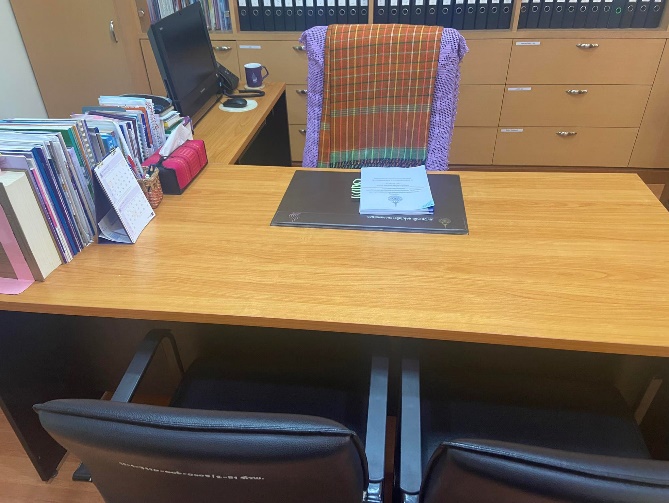 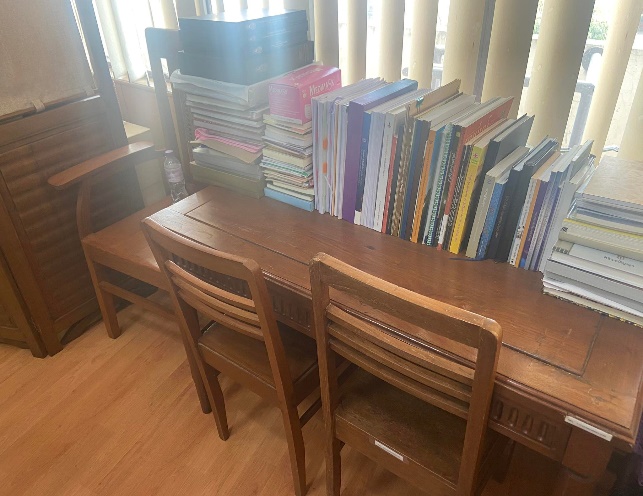 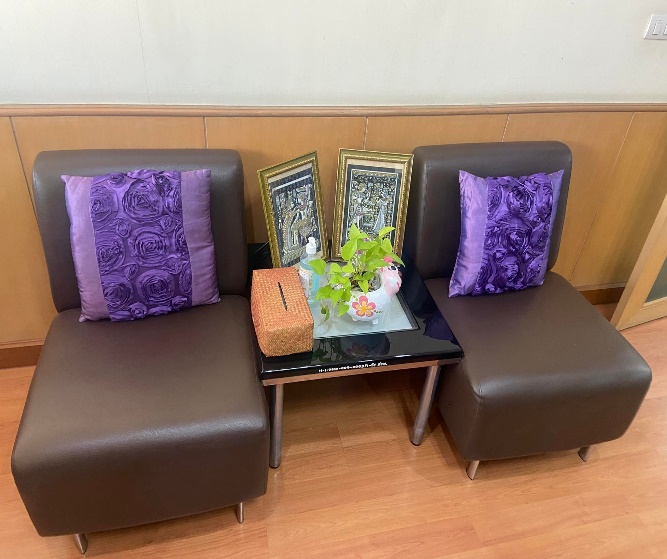 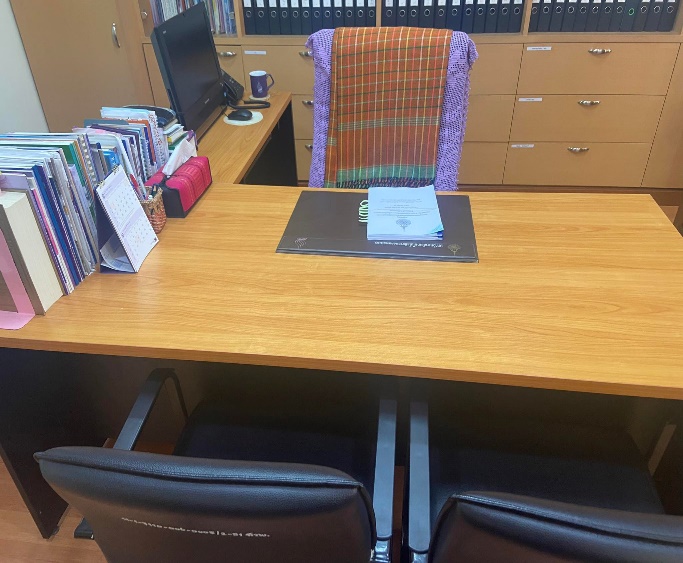 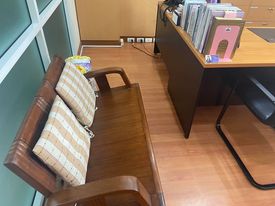 ภาพหลังตรวจ 5 ส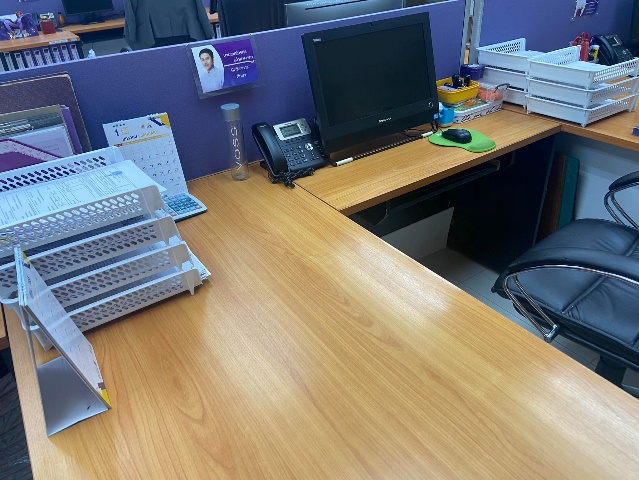 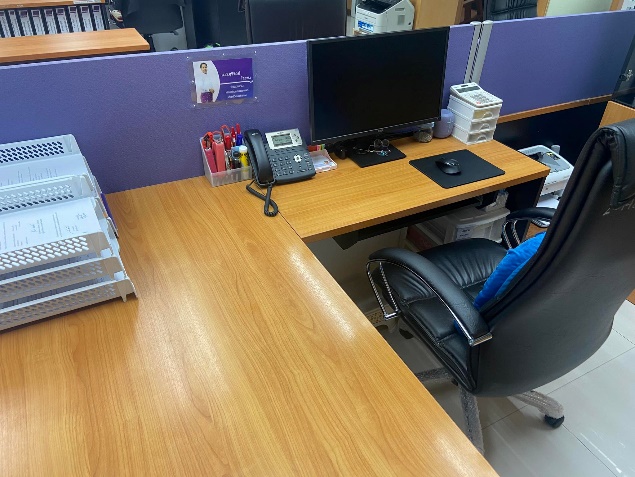 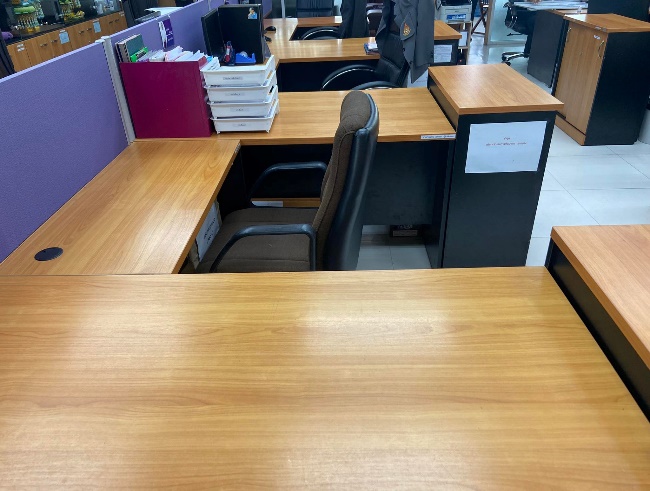 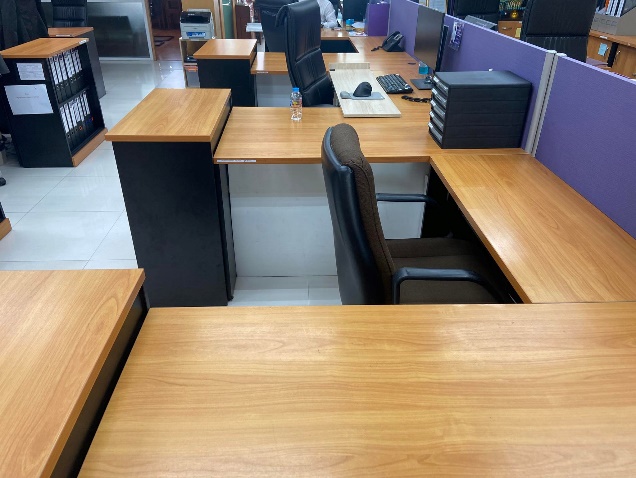 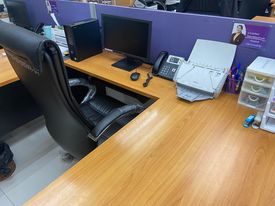 ภาพหลังตรวจ 5 ส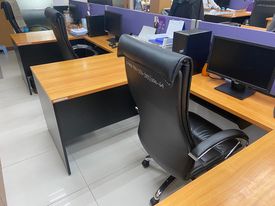 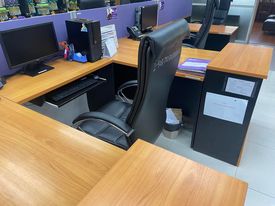 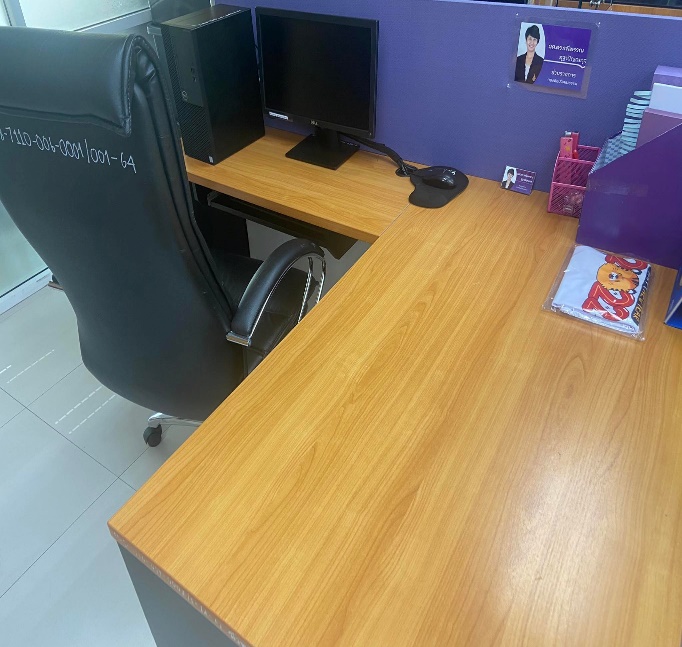 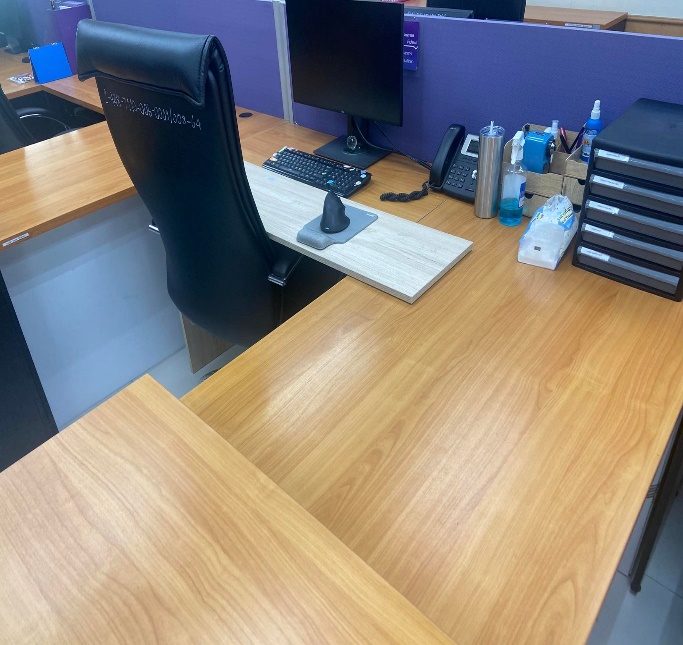 ภาพหลังตรวจ 5 ส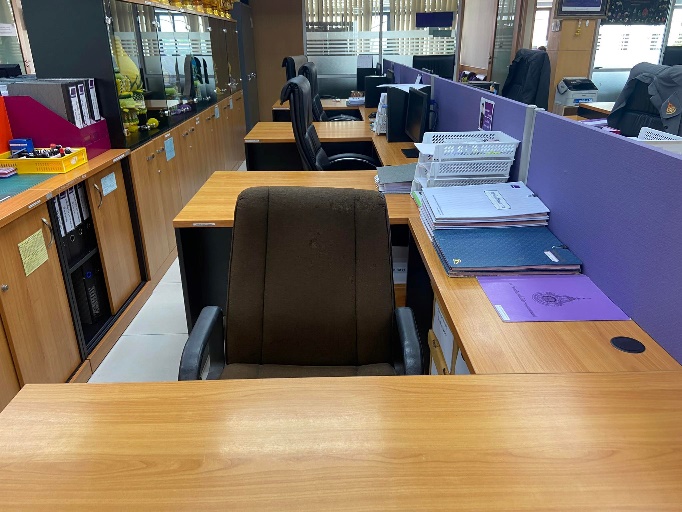 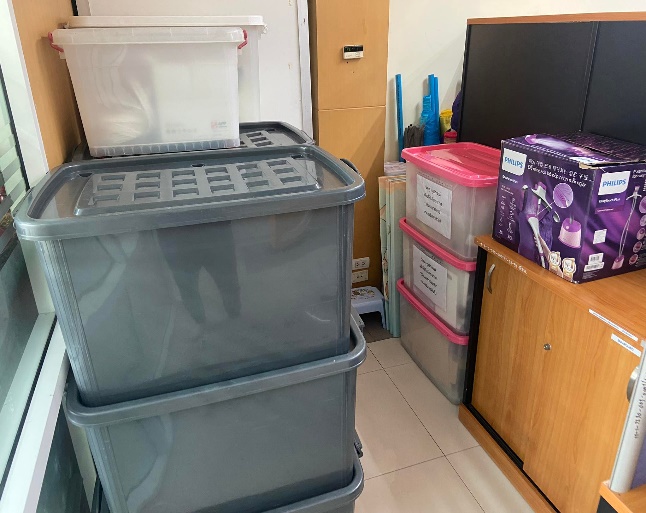 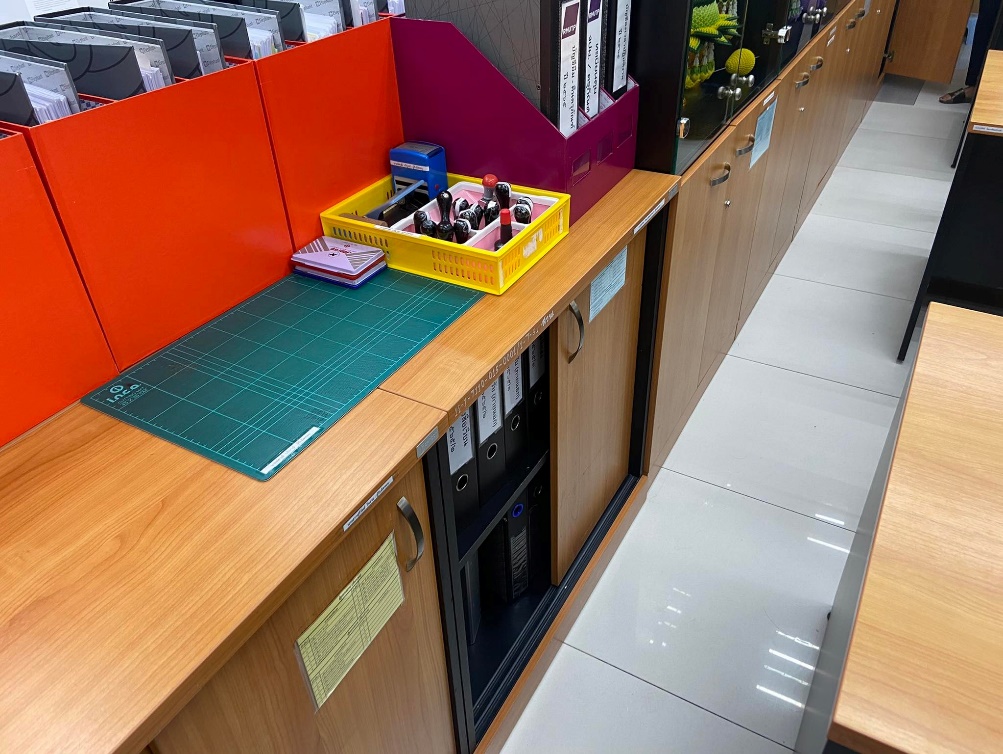 